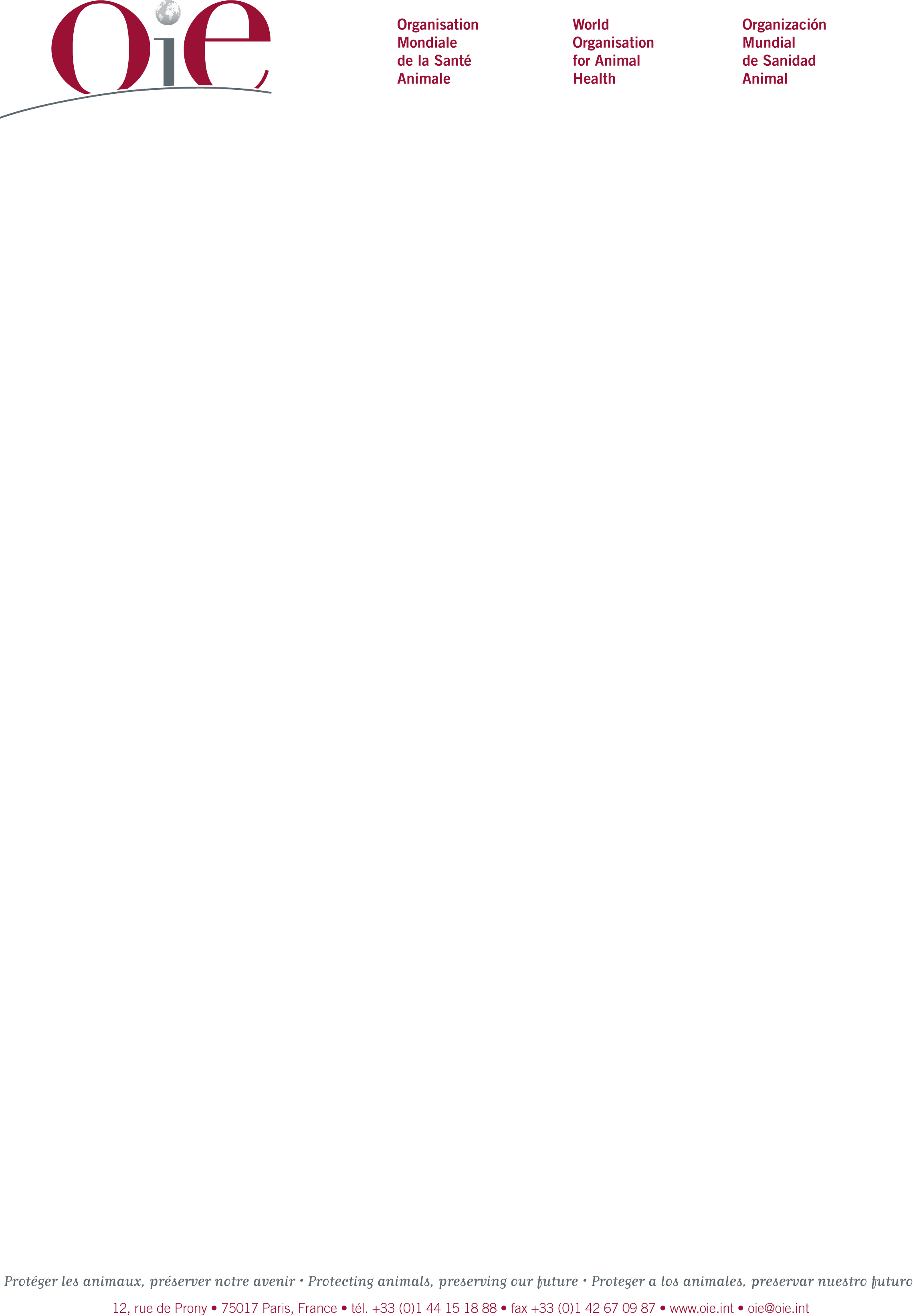 Annex 2 - Declaration of Integrity……………………………………………………………(the bidder) hereby declares that: is not bankrupt or under mandatory liquidation, is not having its affairs administered by a court, is not in an arrangement with creditors, is not the subject of proceedings concerning its business activities, or is not in any similar situation arising from a procedure provided for in national legislation or regulations; it or a person having powers of representation, decision-making or control over it or a member of an administrative, a management or a supervisory body has not been the subject of a judgment which has the force of res judicata for fraud, corruption, involvement in a criminal organisation, money laundering, offences linked to terrorist activities, child labour, human trafficking, creating or being a shell company or any other irregular or illegal activity ; it or persons having powers of representation, decision-making or control over it have not been guilty of professional misconduct, including misrepresentation.it is in compliance with all its obligations relating to the payment of social security contributions and of taxes in accordance with the national legislation or regulations of the country in which the bidder is established;it does not have any conflict of interest arising from economic interests, political or national affinities, family or emotional ties, or any other relevant connection or shared interest in connection with any definitive agreement that may be entered into between the World Organisation for Animal Health (Organisation) and the bidder (“Contract”) as a result of the tendering process; it will inform, without delay, the Organisation of any situation constituting a conflict of interest or which could give rise to a conflict of interest; no offer of any type whatsoever from which an advantage can be derived under the Contract has been or will be made; it has not granted and will not grant, has not sought and will not seek, has not attempted and will not attempt to obtain, and has not accepted and will not accept, any advantage, financial or in kind, to or from any party whatsoever, constituting an illegal practice or involving corruption, either directly or indirectly, as an incentive or reward relating to the award of the Contract; it is not misrepresentating, either knowingly or negligently, in supplying any of the information requested by the Organisation. The bidder acknowledges and agrees that the Organisation reserves the right to check the above-mentioned declarations and to request further information to its satisfaction, and undertakes to provide documentary evidence upon request. The bidder further acknowledges that failure to disclose relevant information or a false statement may result in the disqualification of the bidder from the tendering process, the withdrawal of any proposition of a Contract by the Organisation, or the termination with immediate effect of the Contract if it has already been awarded.Entity name: 	…………………………………………………………………………………………………..Address:	.…………………………………………………………………………………………………..…………………………………………………………………………………………………..………………………………………………………………………………………………….Name and Title of duly authorized representative: 	……………………………………………………Date:	…………………………………………………………………………………………………………….Signature:	